BARNARDISTON HALL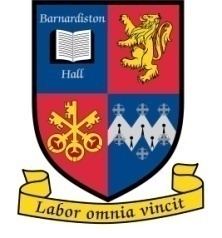 Preparatory SchoolBarnardiston, Nr Haverhill, Suffolk, CB9 7TGPerson Specification for Science Teacher(Years 3-8 and up to 13+ Common Entrance)The following person specification indicates those areas of skills and personal characteristics, qualifications, training and experience that are either essential or desirable in the candidates being interviewed.The salary for this position is based on the Teachers Main Pay Scale and is according to experience.Other benefits include:Free School meals during term-timeCar Parking on siteTeachers’ Pension SchemeSubsidised School Fees for own children / step-childrenSkills and personal CharacteristicsEssentialDesirableDesirableEnthusiasm for and knowledge for the subject Evidence of an ability to teach Science across the age-groups and up to 13+ C EAn ability to communicate effectively with parents, pupils and staff in a variety of waysAn ability to think originally and creatively and show initiativeA commitment to support the ethos of the school as a communityGood ICT skillsAn ability to cope with a busy working day and a varied programme of teaching A sense of humourEvidence of the ability to lead and work as a member of a teamA clear understanding of how to engage with school dataExcellent attendance recordExcellent administrative abilitiesHigh standards of professionalismUnderstanding of pastoral care needs and willingness to be an excellent Form TutorClear understanding and knowledge of current curriculum issuesA concern for the reputation of the SchoolAn ability to contribute to extra-curricular activitiesQualifications and TrainingEssentialDesirableQualified Teacher StatusA good DegreeCourses of further study relevant to the postQualifications in additional areas of interestEvidence of involvement in personal CPD